Вх. № ………………………… / …………………ПРОТОКОЛЗА УСТНО ЗАЯВЯВАНЕ НА НОТАРИАЛНО УДОСТОВЕРЯВАНЕ НА ВЕРНОСТТА НА ПРЕПИСИ И ИЗВЛЕЧЕНИЯ ОТ ДОКУМЕНТИ И КНИЖА (Уникален идентификатор на административната услуга - 2072)Днес, ......................................, длъжностното лице:……….....................................................................................................................................................(посочват се трите имена на лицето)на длъжност .................................................................................................................................................................в .............................................................................................................................................................,(наименование на длъжността и звеното)на основание чл. 29, ал. 5 от АПК състави този протокол в уверение на това, че заявителят …………………………………………….………………………………….......................................,(посочват се трите имена на лицето)с постоянен/настоящ адрес гр./с. ……........................................., община………….………..……, област………...………………..…., ул. (ж.к.) …………………………….……………...................., тел……………………........................, електронна поща ……………………..…………………….устно заяви искане за нотариално удостоверяване на верността на преписи и извлечения от документи и книжа:..................................................................................................................................................................................................................................................................................................................................(посочва се видът на документа и/или книжата)Заявителят прилага следните документи:Документ за самоличност (лична карта).Документ, от който е направен преписът или извлечението, представен за удостоверяване - оригинал.Копие на документа, от който е направен преписът или извлечението, представен за удостоверяване (при необходимост).Препис или извлечение, за което следва да се удостовери верността.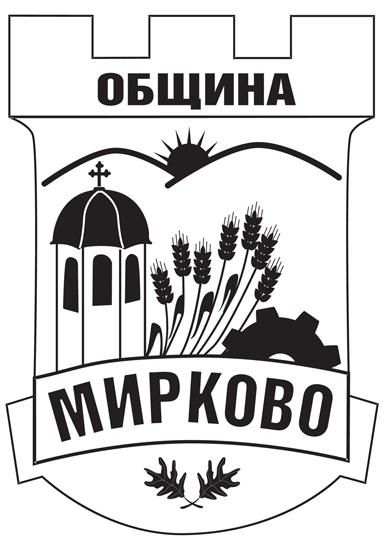 